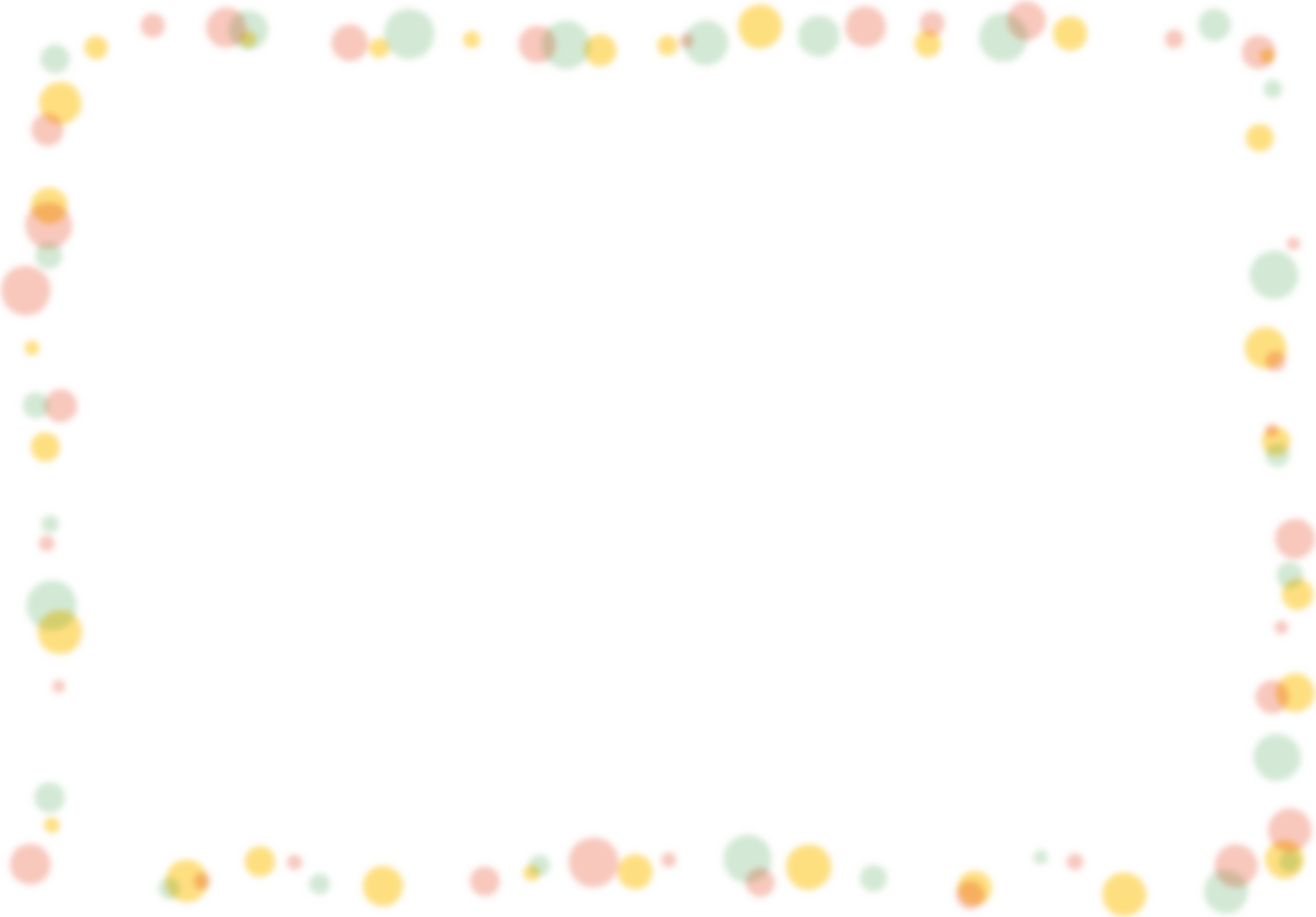 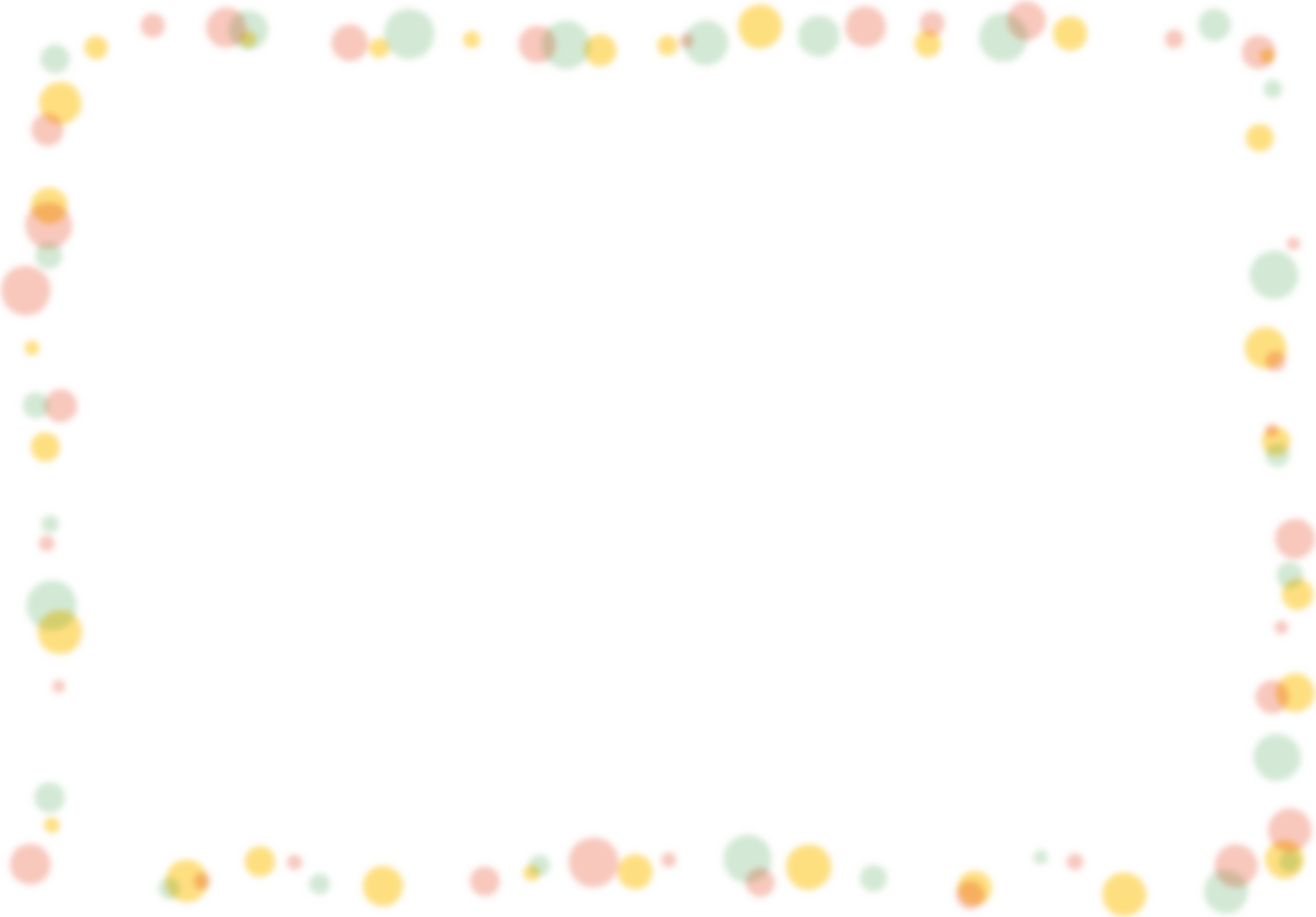 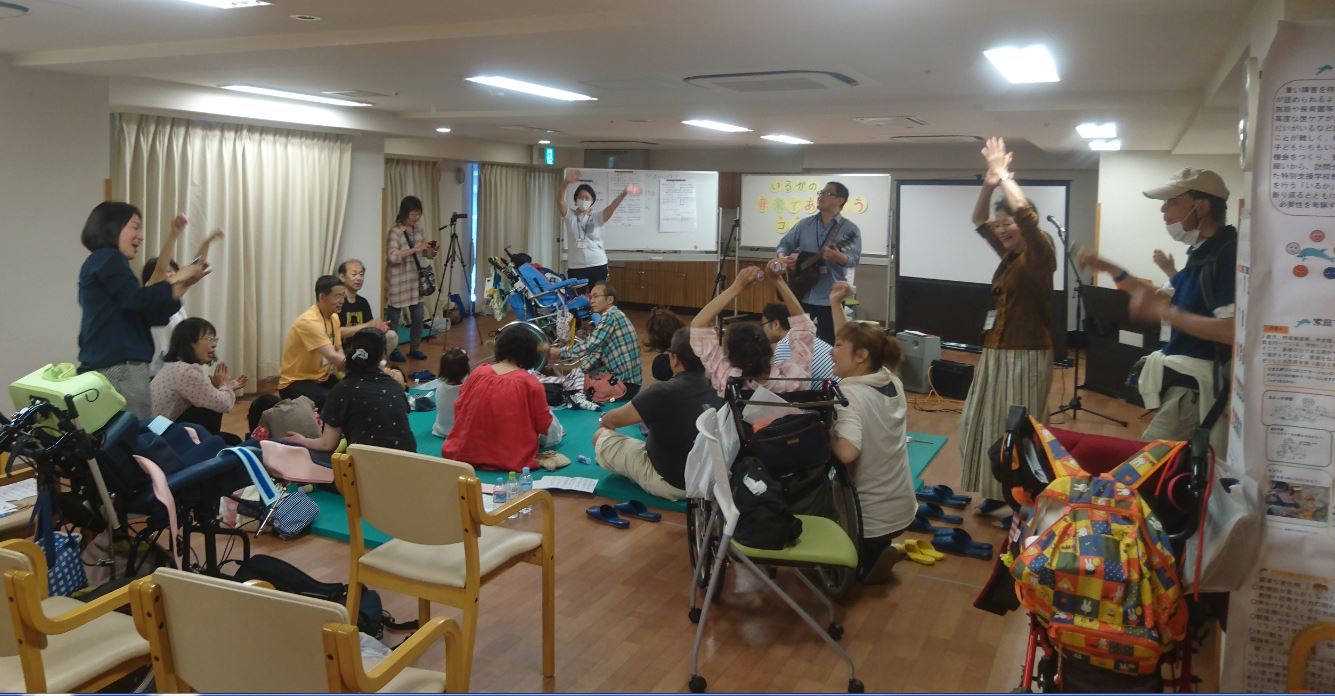 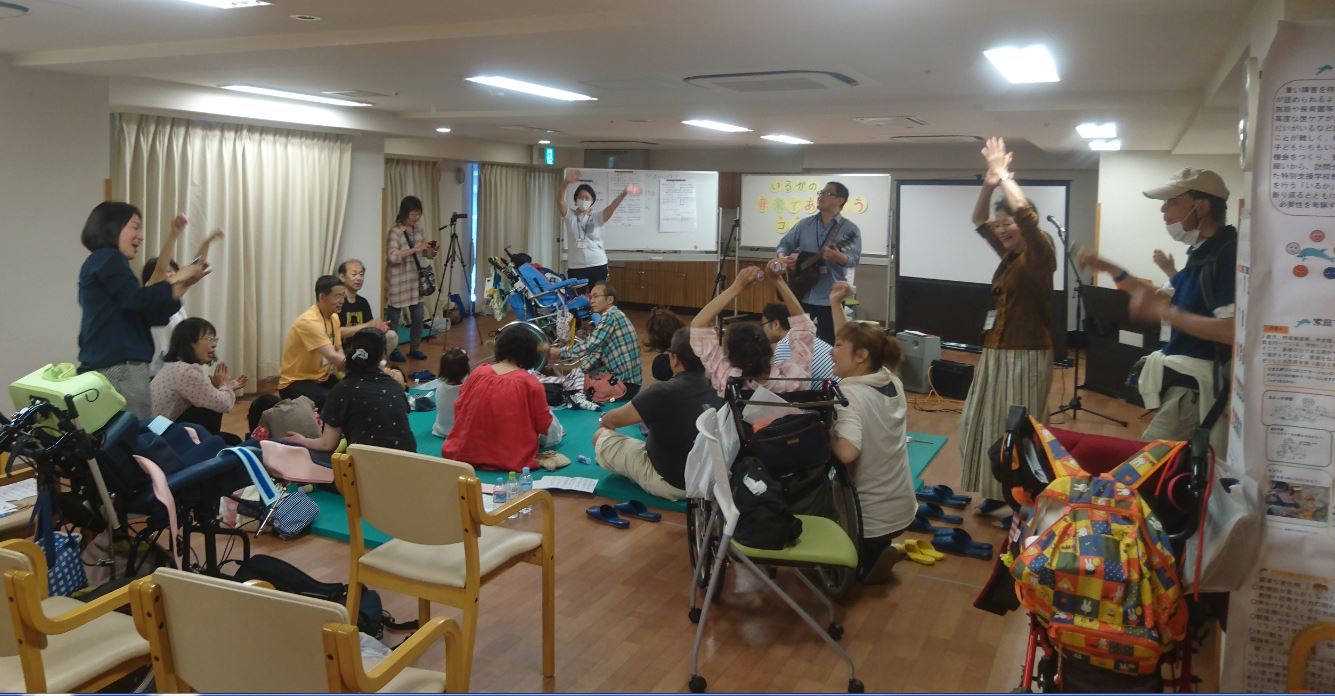 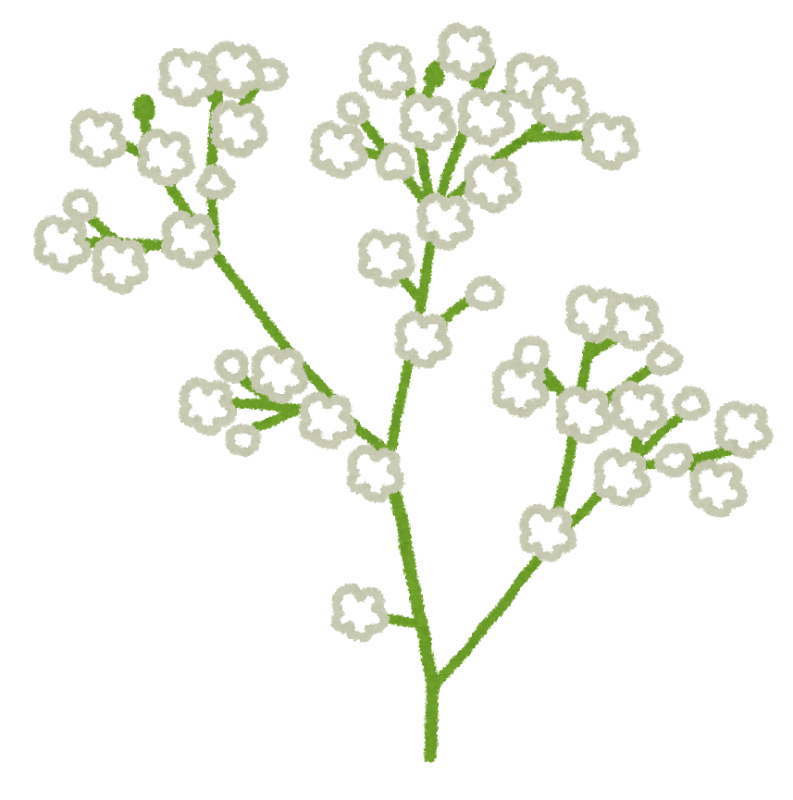 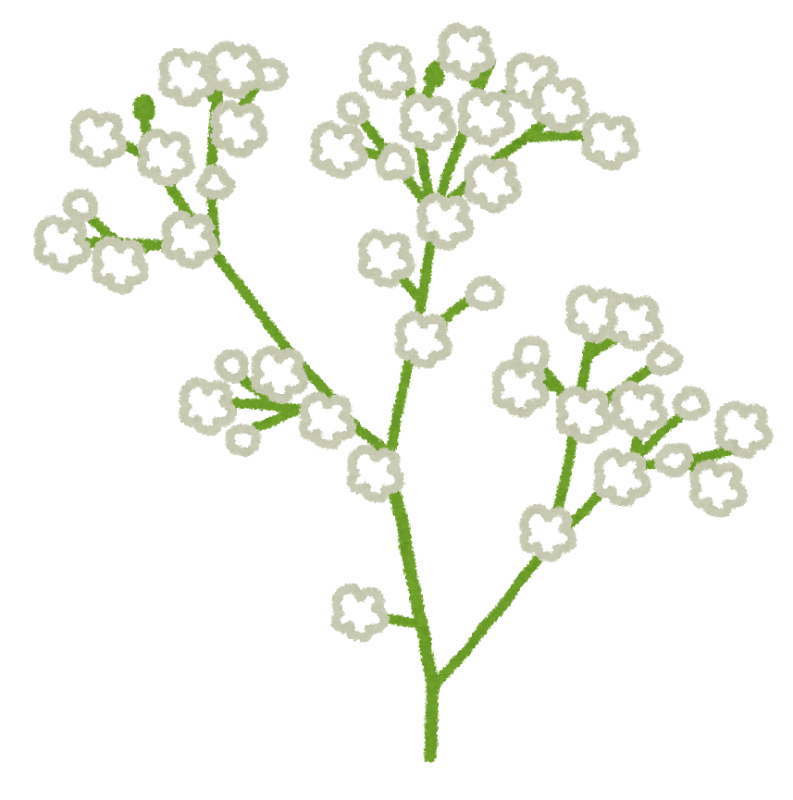 理事長挨拶　　　　　　　　　　　　　　　　　　　　　　　　　　理事長　早野　節子　　　　　　　　　　　　　　　　　　　　　　　　　　　　　　　　　　　　　　　　　　　　　　　　　　　　　　　　　 「アメニモ負ケズ」という有名な詩があります。きっと知らない方はいないでしょうね。私も小学校で学習しましたが、その頃からの印象は「イヤだなー」というものでした。だいたい運動が嫌いでしたし、美味しいものが大好き、朝はなるべく寝ていたいし、働くよりは遊びたい。他の人のことなんて気にしないでラクして生きて行けたら最高！と思ってました。大人になって社会に出てそれなりに働くようになっても、やっぱりラクして生きたい派の私は、「アメニモ負ケズ」も宮沢賢治のことも思い出すこともなく暮らしていました。しかし、かすみ草で働くようになり、雨の日も雪の日も炎天下でも、自転車で走り回って仕事をしているヘルパーさんの姿に「あー、アメニモ負ケズだなぁ。素晴らしいなぁ。」なんて思うようになりました。そして、特別支援学校や生活介護の通所に行くためのバスポイントまで車椅子で向かうお子さんとお母さん（車椅子用のカッパや雨除けカバーを付けても押している人は傘はさせず･･･）、車椅子には乗ってないけど傘はさしてくれないお子さんに付き添って何とか濡らさずにすむように苦労してバスポイントへ送っているお母さん達を見て「あー、アメニモ負ケズだなぁ。頑張っていらっしゃるなぁ。」と思い、医療的ケアがあるために、特別支援学校のバスに乗せてもらえず、自力で学校に通っているお母さん（自家用車で行く人は運転中が心配・車がない人はバスと電車を乗り継いで、駅から学校までの距離もけっこうあり･･･）を見て「アメニモ負ケズどころの騒ぎじゃない！」と思ったりするのです。最近、宮沢賢治が気になりちょっと本気で読んでみたら、その愛の深さに感動してしまいました。（何を今さら･･･と思われる方もいると思いますが）。雨や雪や日照りにさらされても、贅沢しなくても、人から評価されなくても、困っている人のために少しでも役に立てたら良いなという賢治の詩。そこにあるのは、大きな大きな愛なんですね。生き物すべて、自然のすべてに、賢治の愛がこみ上げてほとばしっていると感じました。皆さん毎日大変なことが多いけど、何とか乗り切って行けるのは愛があるからなんでしょう。愛のない人生は虚しいと、私は思います。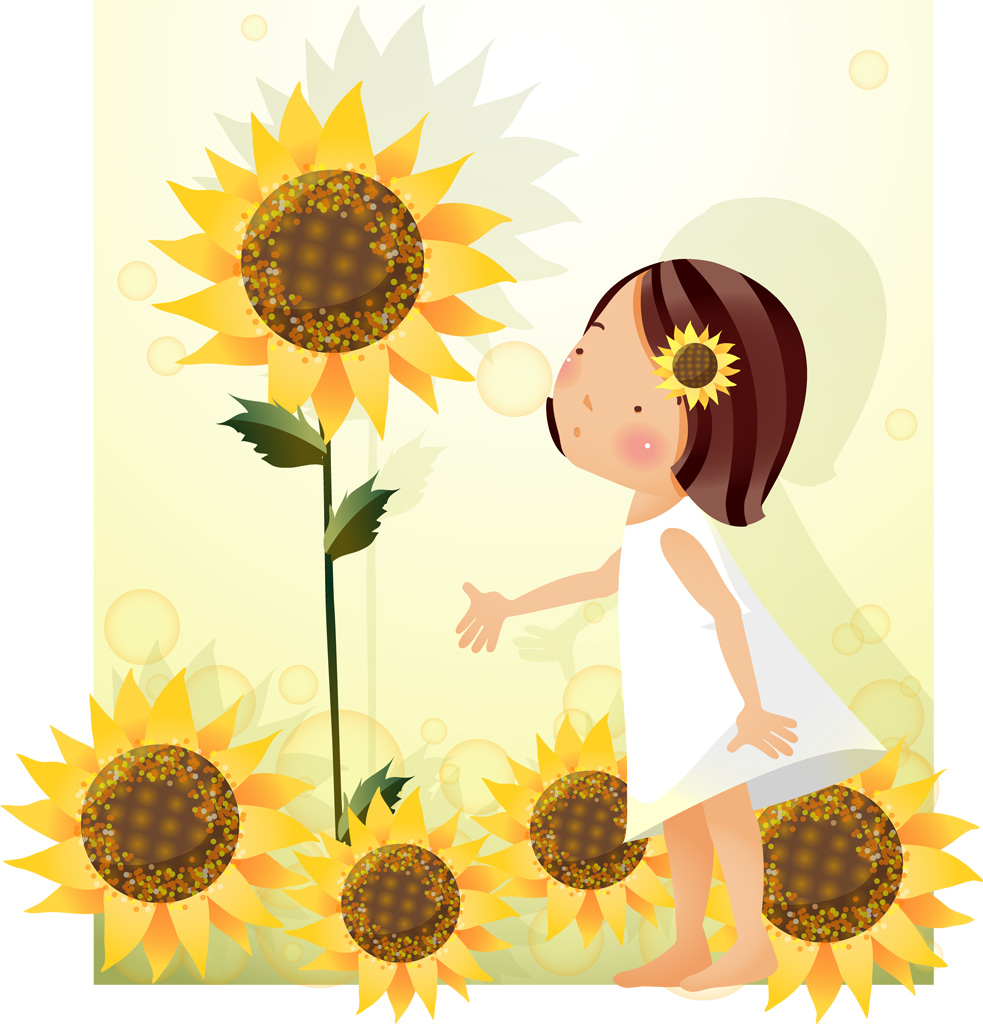 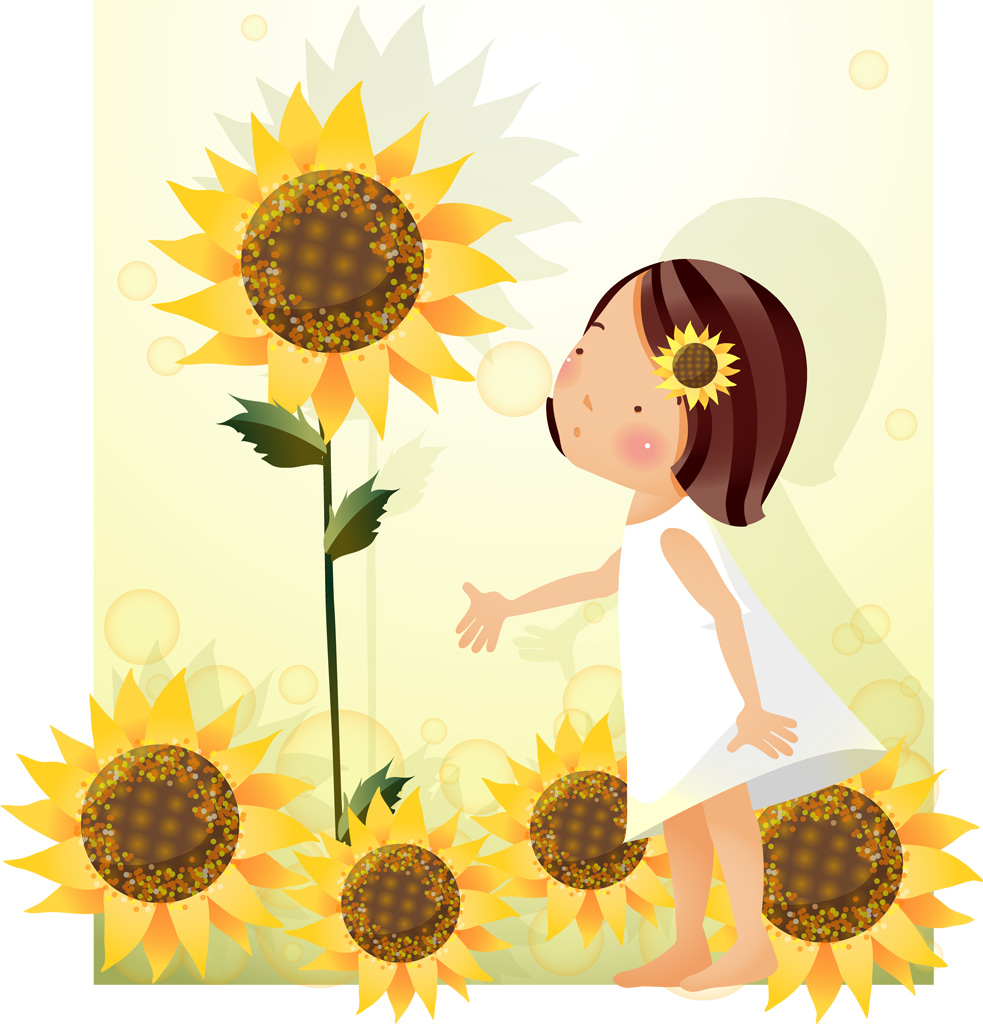 かすみ草の仕事は小さな日常のお手伝いで、たいしたことはできません。でも、そこに愛はあるのか？愛を感じさせてもらえる仕事なのか？と自分自身に問いかけてみれば、おのずとこの仕事の素晴らしさが分かるようになります。人は愛し愛されるために生まれてくるといつも言っているのですが、そんな気持ちを再確認させてくれる素晴らしい利用者さんに、心から感謝です。総会報告　去る５月２１日（日）、平成２９年度定期総会が開催されました。議長に瀧本氏が選任され、平成２８年度、事業報告・決算報告・監査報告と順次審議が進められ、すべて承認されました。続いて平成２９年度の事業計画および予算について審議され、原案通り承認されました。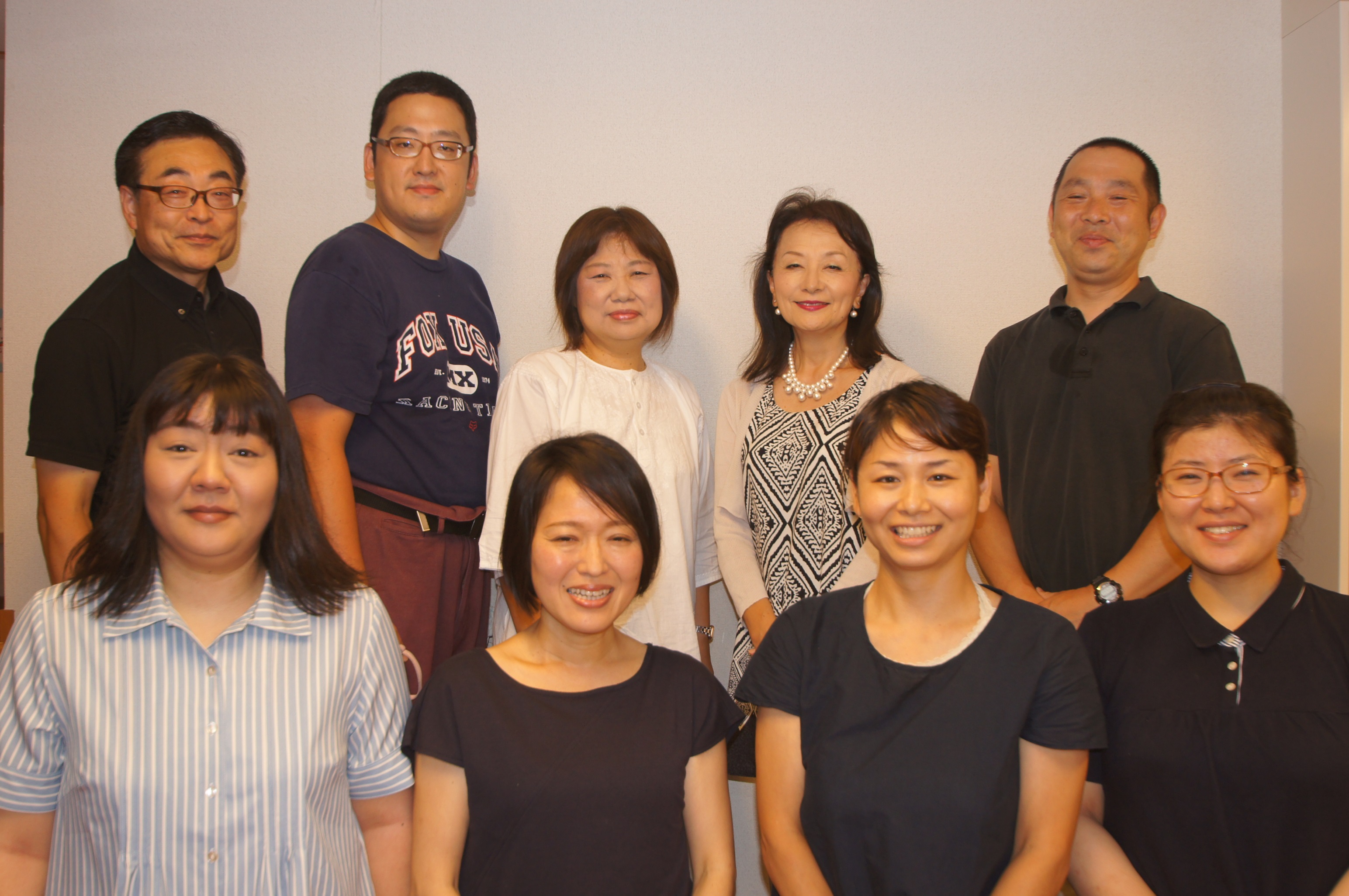 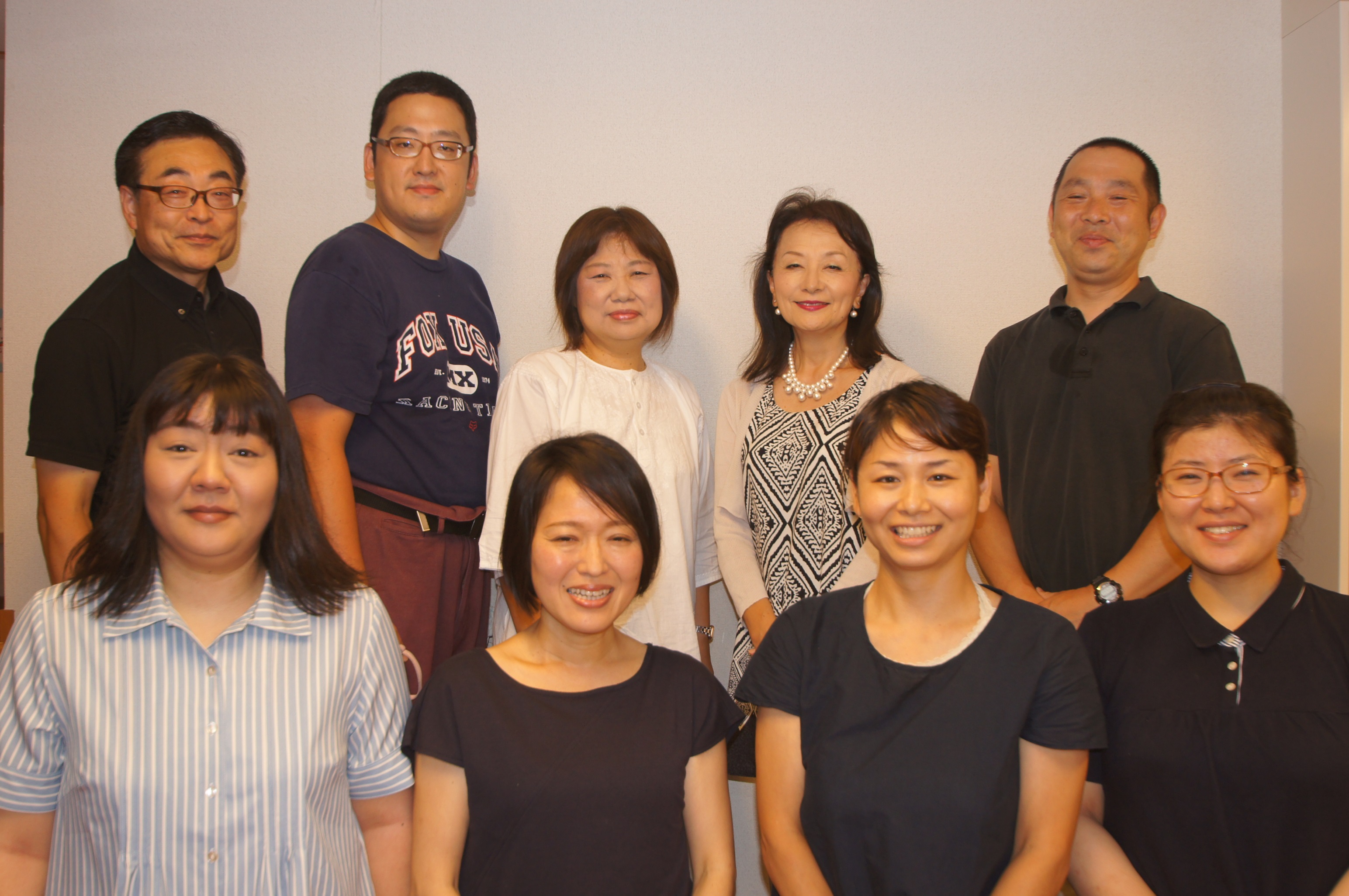 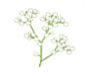 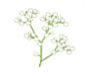 　　　　　かすみ草に新しい常勤が入り、事務所もにぎやかになりました。　　　　今後も、新メンバーと共に頑張りますのでよろしくお願いいたします・5月22日　　　NPO法人かすみ草　定期総会・5月15日　　　いきいきホリデー　「ミニ運動会」　　於 中野四季の森公園　　48名参加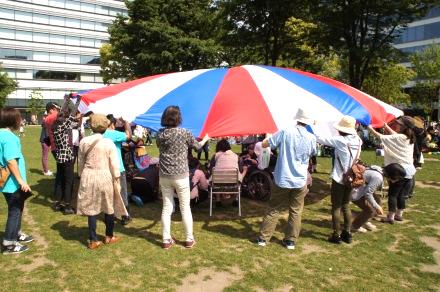 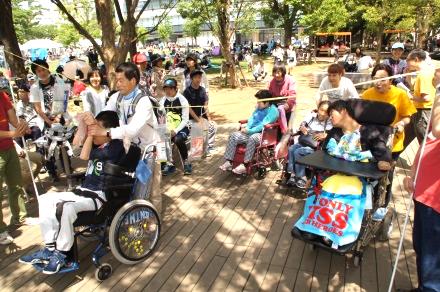 ・6月26日　　　ESPA外部講演会「障害のある人のコミュニケーションを考える」　　　　　　　　　　　　　　　　　　　　　　　　　　 於 国立商協さくらホール　　　　　　　　　　                   都立東大和療育センター　臨床心理士　亀井真由美氏　　　　　　　　　　                   宇都宮大学教育学部准教授　　　　　　岡澤　慎一氏・10月 2日　　 いきいきホリデー「バーベキュー」   於 昭和記念公園　　41名参加　　　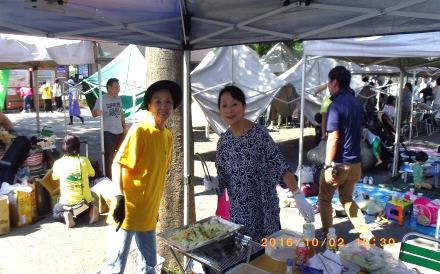 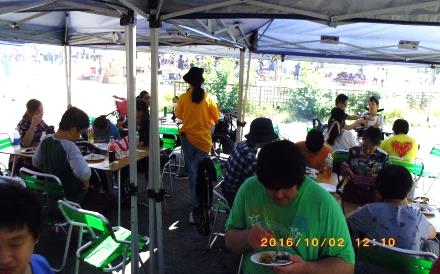 ・10月16日　　 映画会「もっこす元気な愛」　　　　於 アートスペースプロット　29名参加　　　　　　　　　                　 熊本障害者労働センター代表　倉田　哲也氏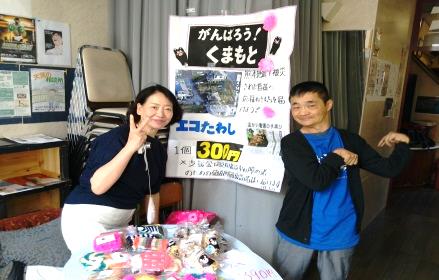 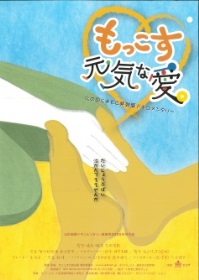 ・12月11日　　 いきいきホリデー　「クリスマス会」　於 マイルドハート高円寺　79人参加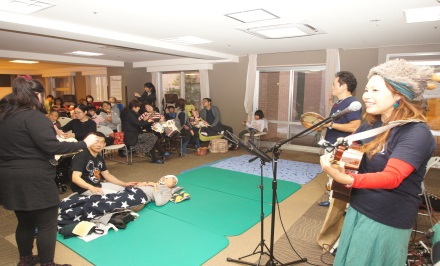 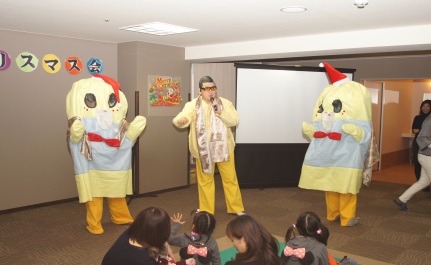 ・2月26日　　　内部研修「ヘルパーの困った？にこたえる」於 高井戸地域区民センター　　                 心身障害児総合医療療育センター　通園・臨床心理科長　三浦　幸子氏